Методическая разработка интеллектуальной интерактивной игры «Человек, опередивший время», посвященной жизни и деятельности  М.В.Ломоносова для учащихся 8, 9 классов	Оборудование: компьютер с мультимедийной установкой, выставка книг под названием «Ломоносов – человек, опередивший время», листы бумаги, ручки для команд.Общие положения игры:Цель игры – развитие интеллектуальных способностей детей.Задачи игры:Выявление и поддержка одарённых детей средней школы.Организация досуговой деятельности среди школьников среднего звена.Пропаганда научных знаний и развитие у школьников интереса к научной деятельности.Развитие творческой активности детей.Создание условий для самопознания и самореализации.Развитие умений работать в команде.Участники игры:Обучающиеся 8, 9 классов. Правила игры: У каждой команды от класса должна быть единая форма или единый атрибут.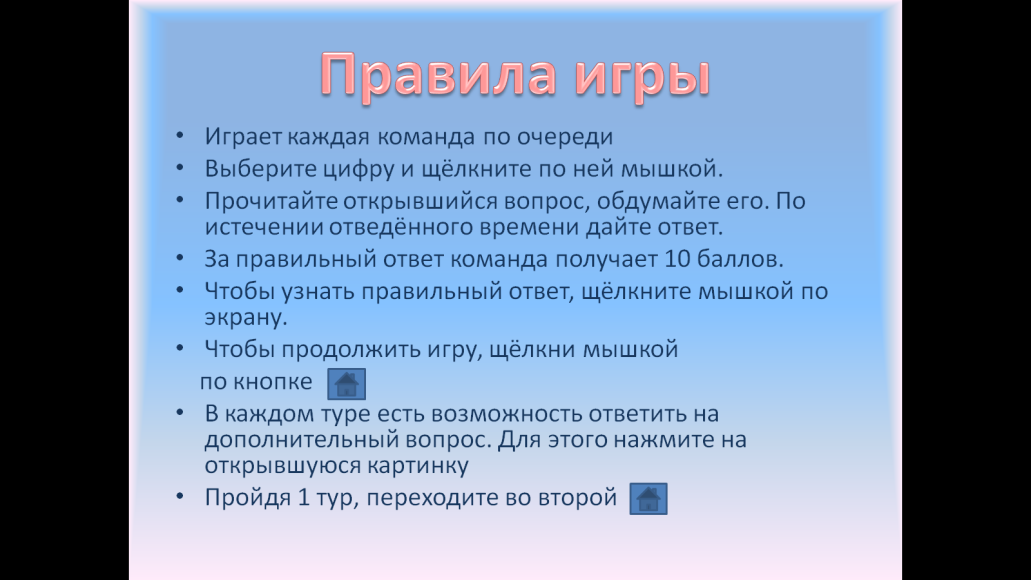 В команде 4 человека.Команда выбирает капитана, который принимает решение и распределяет обязанности.На игре команды не должны: кричать, подсказывать. Право первыми выбрать вопрос определяется жеребьевкой. Команда выбирает вопрос, отвечает на него. За правильный ответ получает 10 баллов. Если команда ответила неверно, то у других команд появляется возможность ответить и заработать дополнительные 5 баллов.В каждом из трех туров присутствует дополнительный вопрос. На него отвечает команда, капитан которой первым поднял руку.Интеллектуальная игра «Человек, опередивший время» для 8,9 классов рассчитана на 1 час. На игре должна присутствовать счётная комиссия, которая определяет, кто первый отвечает на дополнительный вопрос и считает баллы.Структура игры:Подготовительный этап:Учащимся дается список ресурсов для подготовки к игре, имеющихся в школьной библиотеке. На изучение всех материалов (Приложение 1) отводится 5-9 дней. 1 этап – Представление команды:участники презентуют название своей команды и девиз;жюри выставляет от 1-3 баллов за самое яркое представление команды;2 этап - «Тур 1» (Приложение 2):команды отвечают на вопросы, связанные с творческой деятельностью М.В. Ломоносова и элементами его биографии;принимается только 1 ответ от команды, если команда отвечает неверно, ход передается другой команде, которая может дать правильный ответ и заработать дополнительные баллы; 3 этап - «Тур 2» (Приложение 3):команды отвечают на вопросы, связанные с исследовательской деятельностью М.В. Ломоносова и элементами его биографии;принимается только 1 ответ от команды, если команда отвечает неверно, ход передается другой команде, которая может дать правильный ответ и заработать дополнительные баллы;4 этап - «Тур 3» (Приложение 4):команды отвечают на вопросы, связанные с практической деятельностью М.В. Ломоносова и элементами его биографии;принимается только 1 ответ от команды, если команда отвечает неверно, ход передается другой команде, которая может дать правильный ответ и заработать дополнительные баллы;5 этап - «Подведение итогов»:Итоги игры«Человек, опередивший время» подводятся по окончании третьего тура. Победителем игры является тот, кто набрал наибольшее количество баллов в ходе игры.Награждение:Победители награждаются дипломами и памятными сувенирами.ПриложенияПриложение 1Источники:Е. Н. Лебедев Ломоносов. – М., 2008.- 752 с.М. В. Ломоносов  Избранное.- М.: Детская литература, 1978М. В. Ломоносов Стихотворения. – М.: Советская Россия, 1980М. Ломоносов Избранные сочинения/ Михайло Ломоносов.- М., 2008Развитие цивилизации. Наука: Энциклопедия. – М.: РОСМЭН, 2011Современный словарь иностранных слов. – Ростов, 2015Энциклопедический словарь юного астронома. – М.: Педагогика, 2000Энциклопедический словарь юного физика. -  М.: Педагогика, 2000http://www.astro-cabinet.ru/library/laia/lomonosov-astronom-i-astrofizik14.htmhttps://4brain.ru/blog/idei-i-dostizhenija-lomonosova/https://pandia.ru/text/78/032/14843.phphttps://ru.wikipedia.org/wiki/%D0%90%D0%B1%D0%B1%D1%80%D0%B5%D0%B2%D0%B8%D0%B0%D1%82%D1%83%D1%80%D0%B0https://www.sites.google.com/site/priznatelnyevnuki/-naucnye-miry-lomonosova/trojka-sirius-novoe-pokolenie-znatokiПриложение 2Вопросы и ответы 1 тура:Какой русской императрице посвящена ода Ломоносова, написанная в 1747 г.? (ОТВЕТ: Ода посвящена императрице Елизавете)Кому из русских поэтов принадлежат следующие стихотворные строчки, посвященные Ломоносову: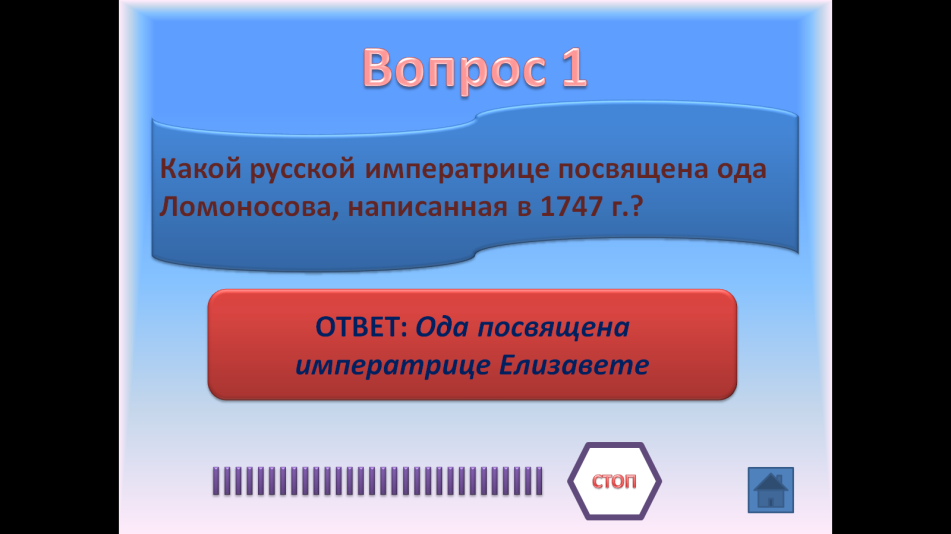 Скоро сам узнаешь в школе,Как архангельский мужикПо своей и божьей волеСтал разумен и велик. (ОТВЕТ: Н.А.Некрасов)Кто из писателей сказал о Ломоносове:«Он сам был первым нашим университетом»? 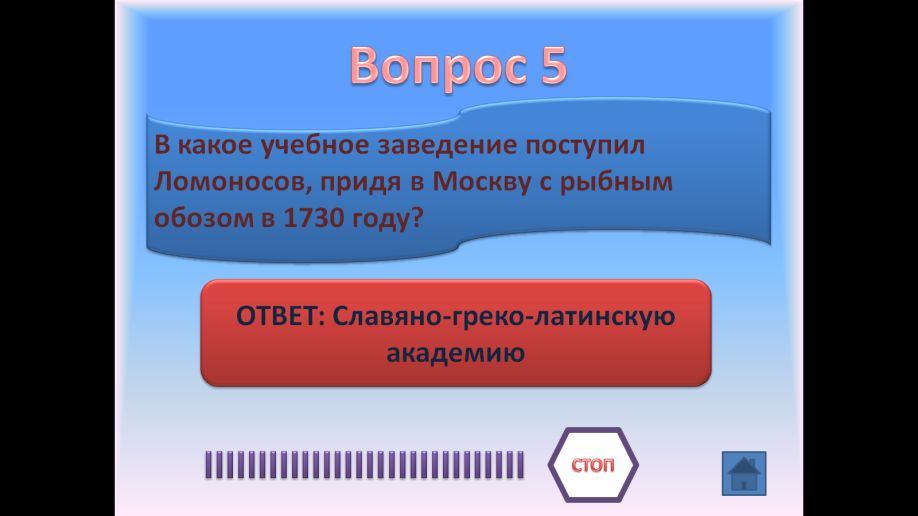 Статуе, какого русского царя Ломоносов посвятил похвальную надпись:Се образ изваян премудрого Героя,Что, ради подданных лишив себя покоя,Последний принял чин и, царствуя, служил,Свои законы сам примером утвердил… (ОТВЕТ: Петр Первый)В какое учебное заведение поступил Ломоносов, придя в Москву с рыбным обозом в 1730 году? 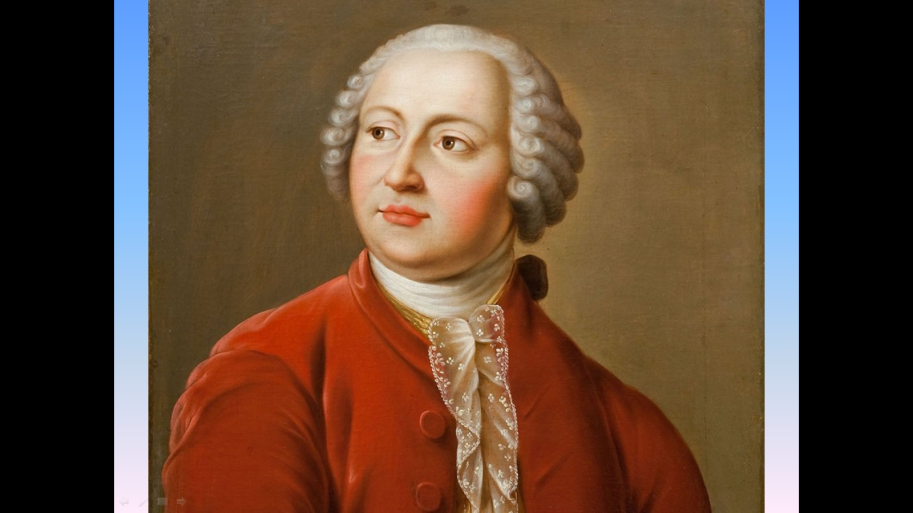 (ОТВЕТ: Славяно-греко-латинскую академию)Какое учебное заведение в Петербурге закончил Ломоносов? (ОТВЕТ: Академию наук)Дополнительный вопрос 1 тураРассказывают, что Михаил Васильевич любил называть себя Пробином! От латинского слова «probus». Что в переводе означает это слово? (ОТВЕТ: честный или хороший, добротный) Приложение 3Вопросы и ответы 2 тура:В рамках метеоисследований, в том числе измерений на разных высотах (температура, давление и т. д.), М. В. Ломоносов, разработал летательный аппарат вертикального взлёта с двумя (предположительно соосными) винтами. Какая современная летающая машина похожа по конструкции с этим аппаратом?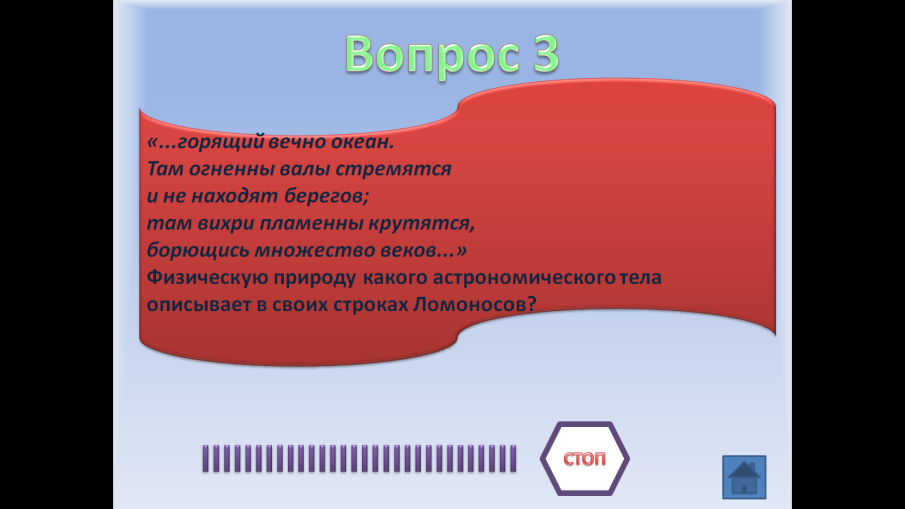 (ОТВЕТ: вертолет)В декабре 1759 года М. В. Ломоносов и И. А. Браун первыми получили это вещество в твёрдом состоянии. Важность этого успеха для М. В. Ломоносова выражалась успехом в классификации веществ — когда учёным первым в январе 1760 года, наряду с решением ряда других задач, была показана электропроводность и «ковкость» этого вещества, что стало основанием для отнесения его к металлам. Что это за вещество? (ОТВЕТ: ртуть) «...горящий вечно океан.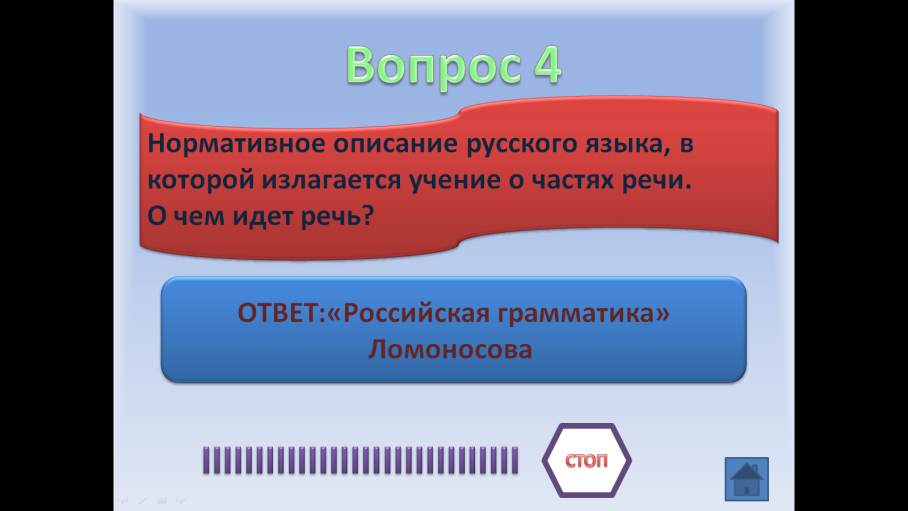 Там огненны валы стремятсяи не находят берегов;там вихри пламенны крутятся,борющись множество веков...»Физическую природу какого астрономического тела описывает в своих строках Ломоносов?(ОТВЕТ: Солнца)Нормативное описание русского языка, в которой излагается учение о частях речи.О чем идет речь? (ОТВЕТ:«Российская грамматика» Ломоносова)Какую работу Ломоносова, в которой выдвинута гипотеза о существовании зон с быстрыми и медленными вертикальными движениями земной тверди в зависимости от силы «внутреннего огня», о первостепенном вкладе этих движений в происхождение крупнейших неровностей земной поверхности,  называют началом русской научной геологии. (ОТВЕТ: «О слоях земных»)Начало какой науки положили такие работы Ломоносова как: установление факта понижения температуры раствора при растворении солей снижения точки замерзания соляного раствора по сравнению с чистым. (ОТВЕТ: физическая химия)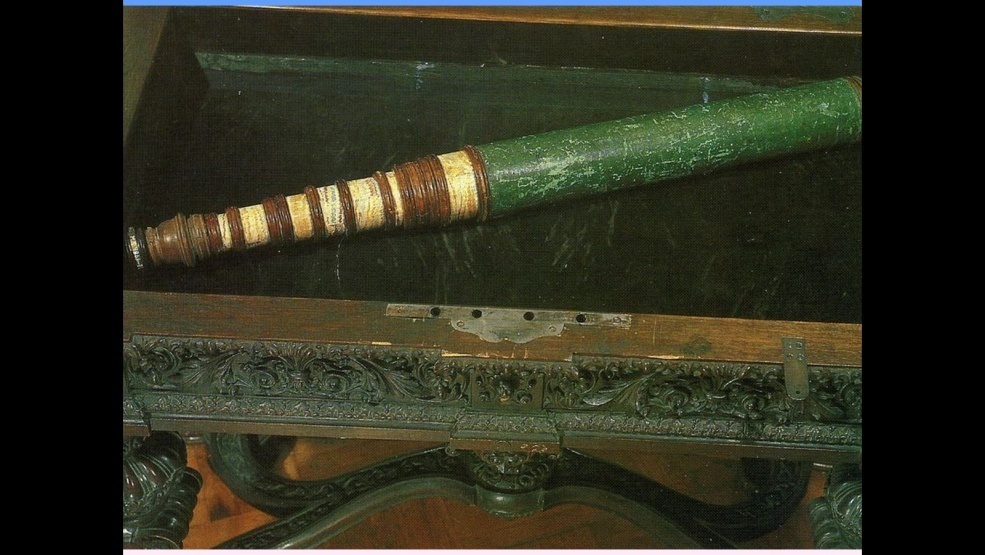 Дополнительный вопрос 2 тура:26 мая 1761 года Ломоносов наблюдал прохождения Венеры по диску Солнца и открыл наличие у нее атмосферы:«Ожидая вступления Венерина на Солнце …, увидел наконец, что солнечный край чаемого вступления стал неявственен и несколько будто стушеван, а прежде был весьма чист и везде ровен. Полное выхождение, или последнее прикосновение Венеры заднего края к Солнцу при самом выходе, было также с некоторым отрывом и с неясностью солнечного края».С каким физическим явлением связано это открытие?(ОТВЕТ: преломление света)Приложение 4Вопросы и ответы 3 тура:Первым в русский язык предложил ввести аббревиатуры Ломоносов для оценки знаний.Вот, что он пишет: «Всё, что было кем-то сделано или упущено, должно быть обозначено в определенных клетках против каждого дня и каждого имени буквами: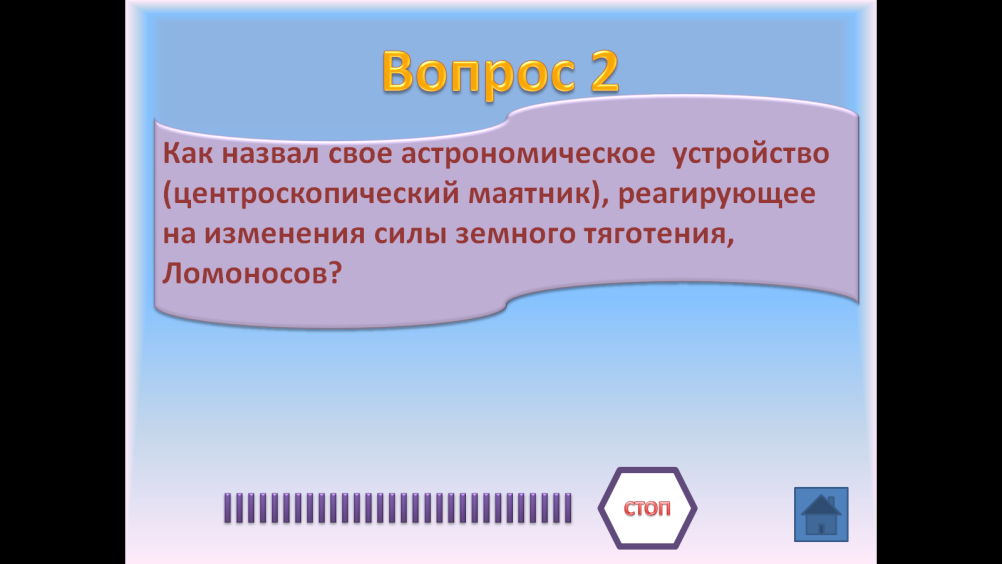 ВИ – всё исполнил; НУ – не знал урока; НЧУ – не знал части урока». Расшифруйте аббревиатуру Ломоносова ЗУНТ(ОТВЕТ: знал урок не твердо)Как назвал свое астрономическое  устройство (центроскопический маятник), реагирующее на изменения силы земного тяготения, Ломоносов? (ОТВЕТ: «большой пендул»)Секстант – навигационный прибор, определяющий долготу и широту местонахождения корабля посредством измерения угла между небесными светилами и горизонтом. 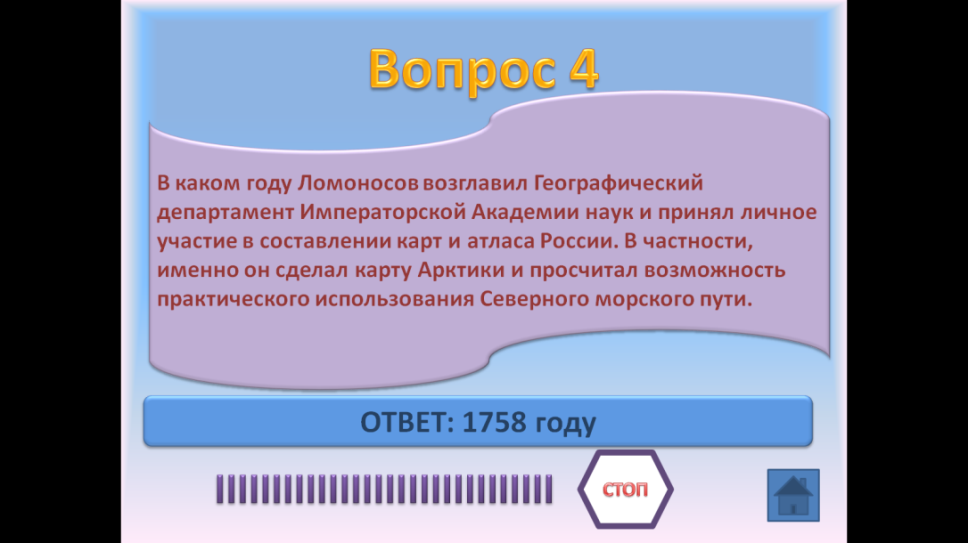  Чем отличается секстант Ломоносова от традиционных в то время приборов?(ОТВЕТ:  с этим прибором не было необходимости искать линию природного горизонта)В каком году Ломоносов возглавил Географический департамент Императорской Академии наук и принял личное участие в составлении карт и атласа России. В частности, именно он сделал карту Арктики и просчитал возможность практического использования Северного морского пути. (ОТВЕТ: 1758 году)Вставьте пропущенное слово:Катоптрико-диоптрический (зажигательный) инструмент 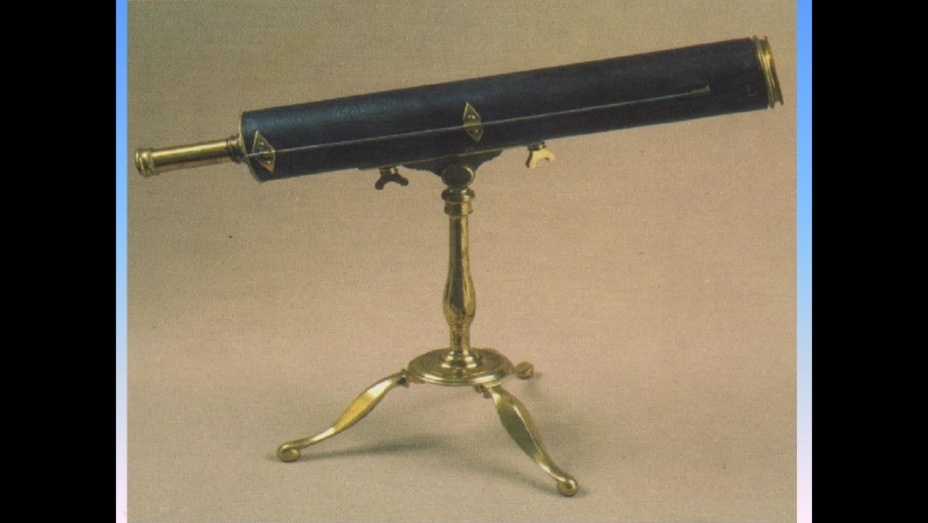 (… печь), состоящий из семи плоских зеркал и восьми двояковыпуклых линз, которые располагались так, чтобы отбрасывать солнечные лучи примерно в одну точку, где должно было помещаться какое-либо расплавляемое или горючее вещество. (ОТВЕТ: солнечная)Какую мануфактуру изобрел Ломоносов? (ОТВЕТ: стекольную) Дополнительный вопрос 3 тура:На фотографии изображена ночезрительная труба Ломоносова. Прототипом какого современного устройства она является? (ОТВЕТ: прибор ночного видения)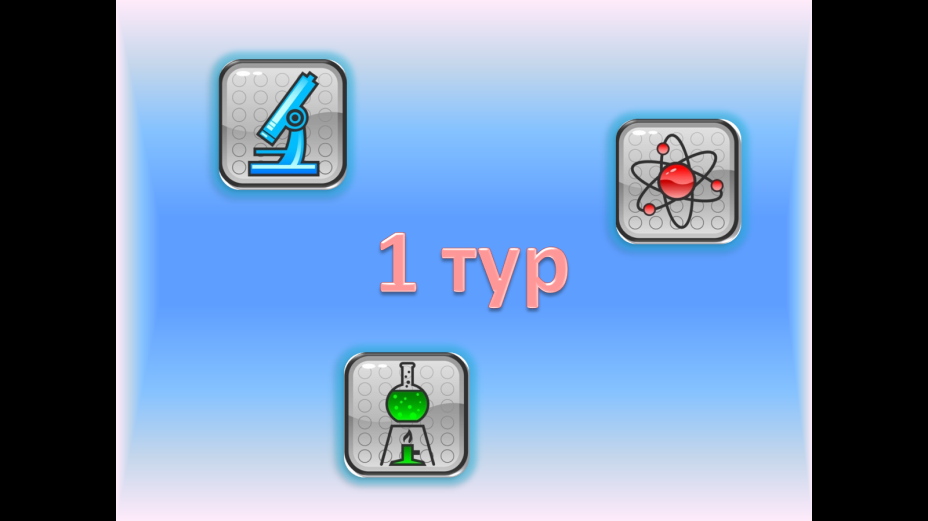 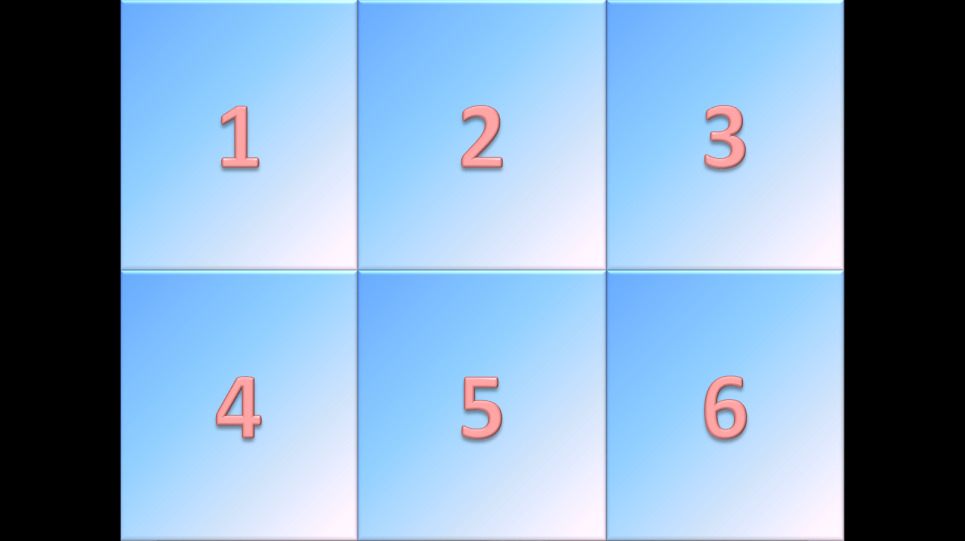 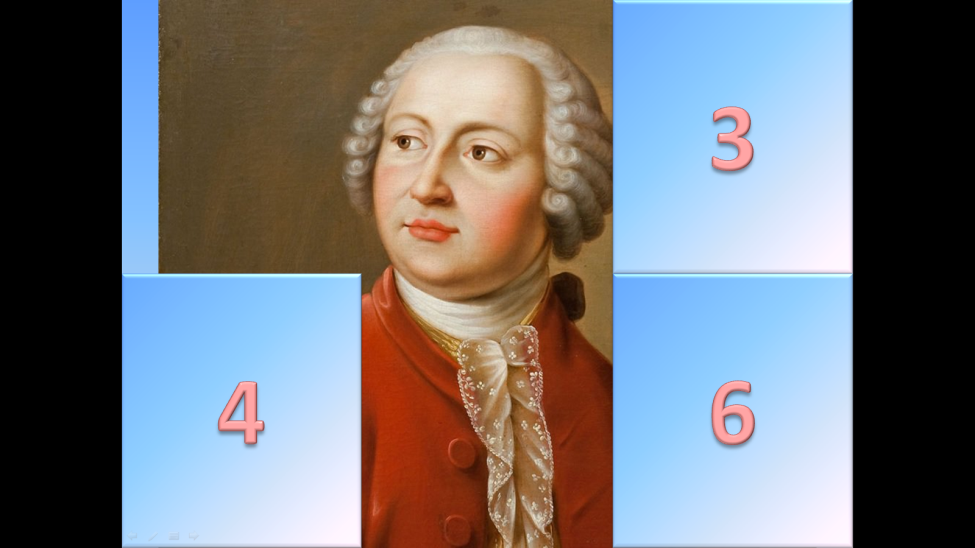 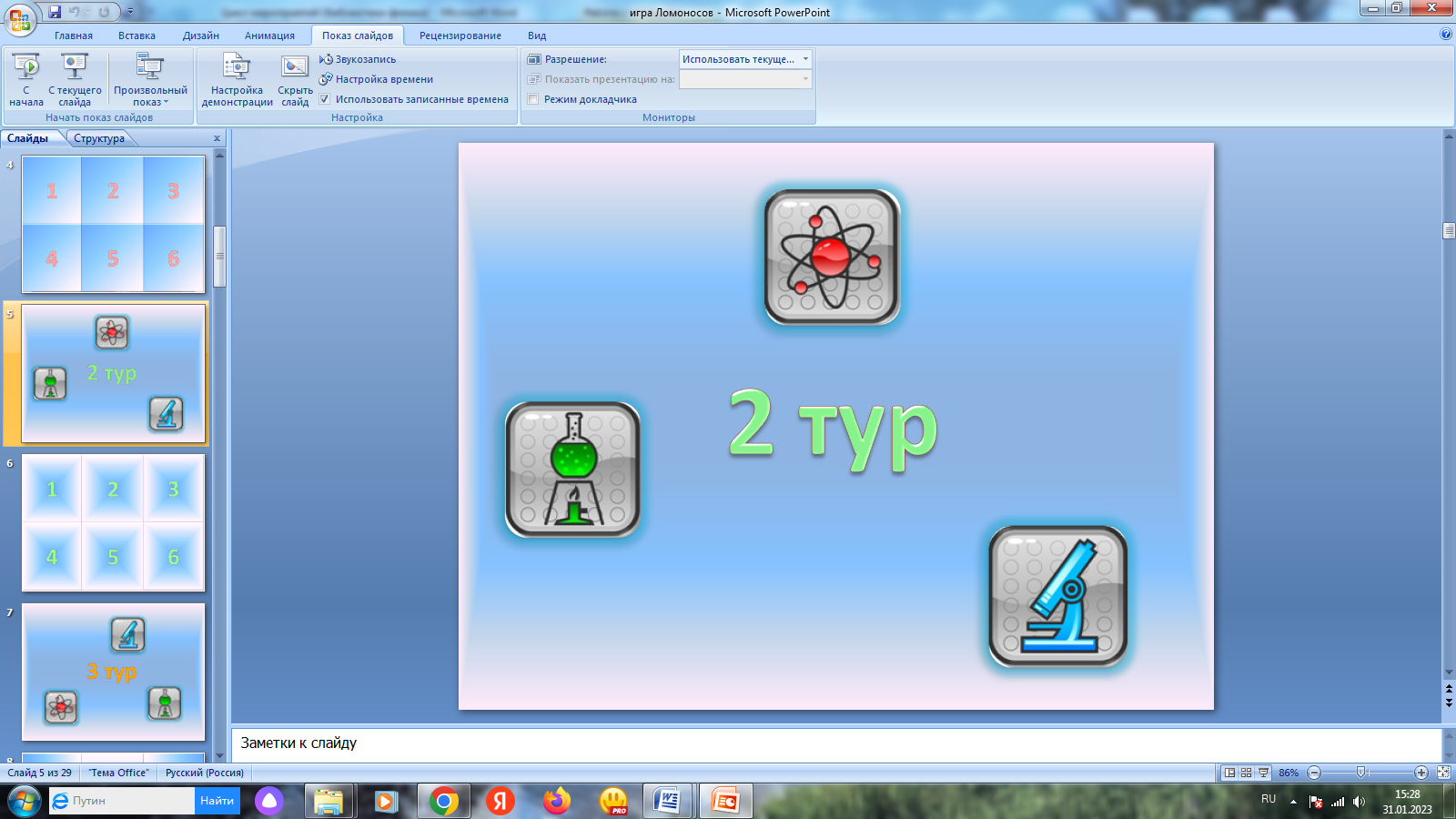 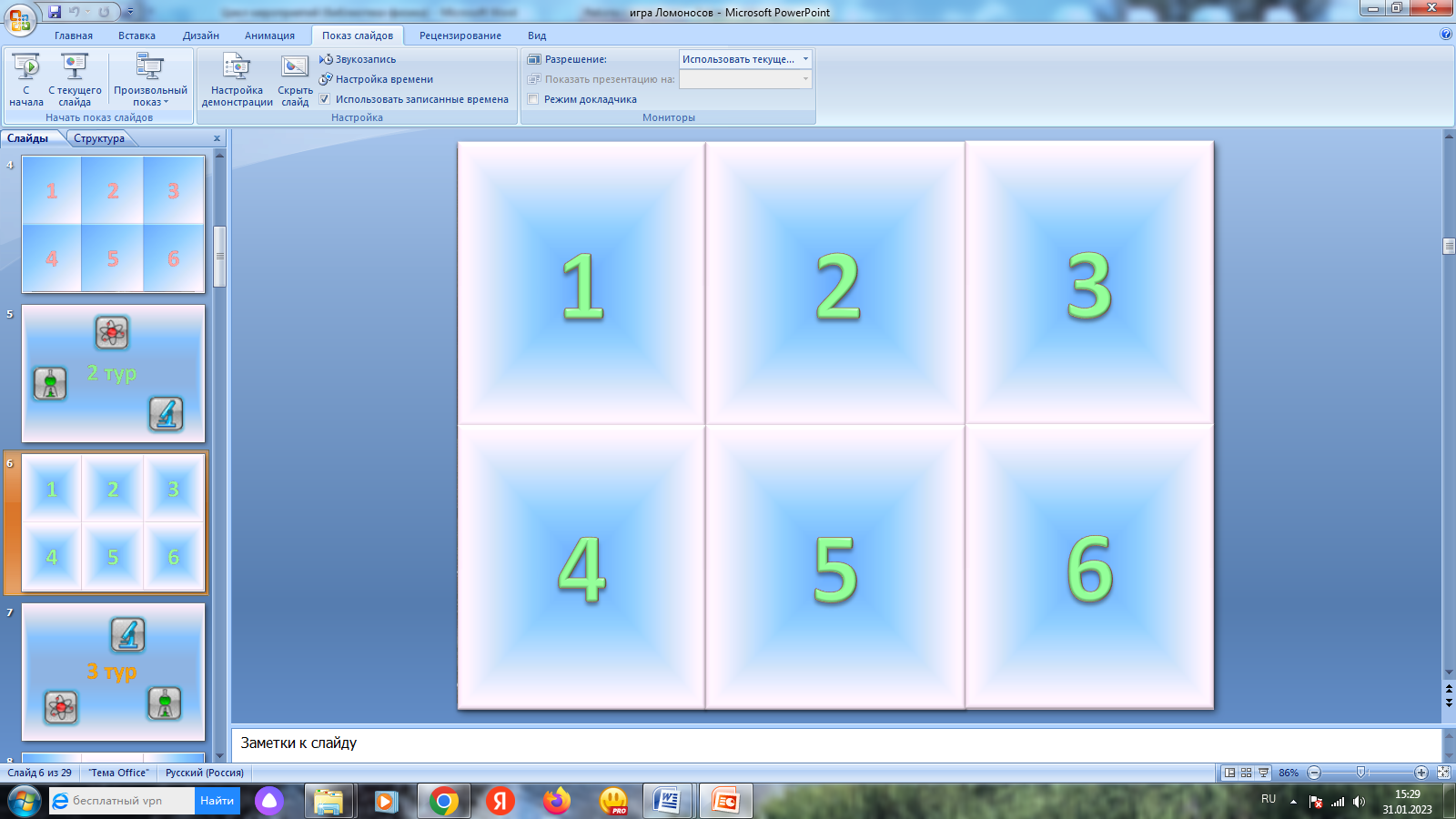 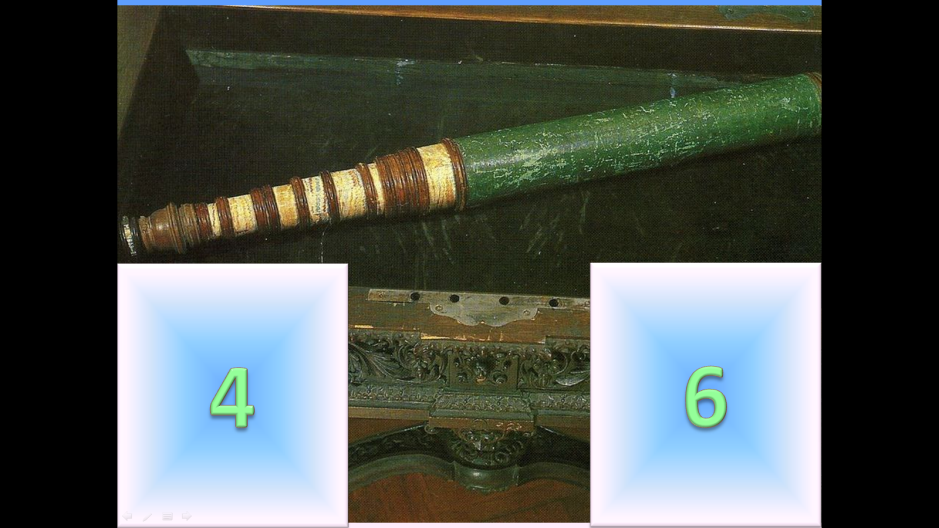 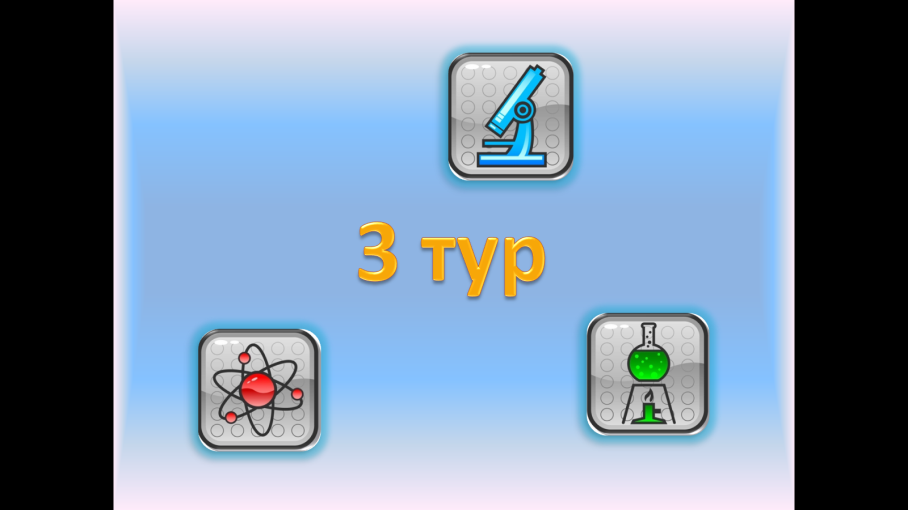 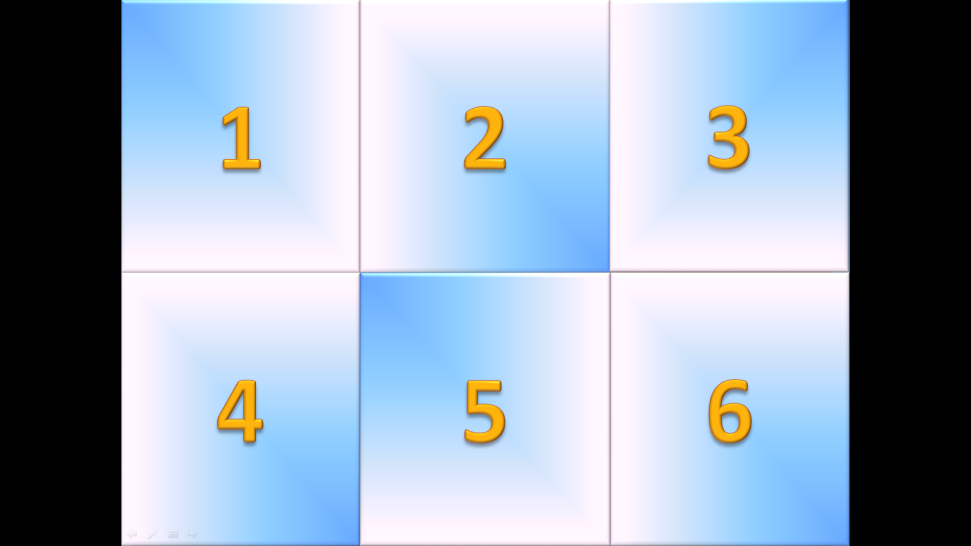 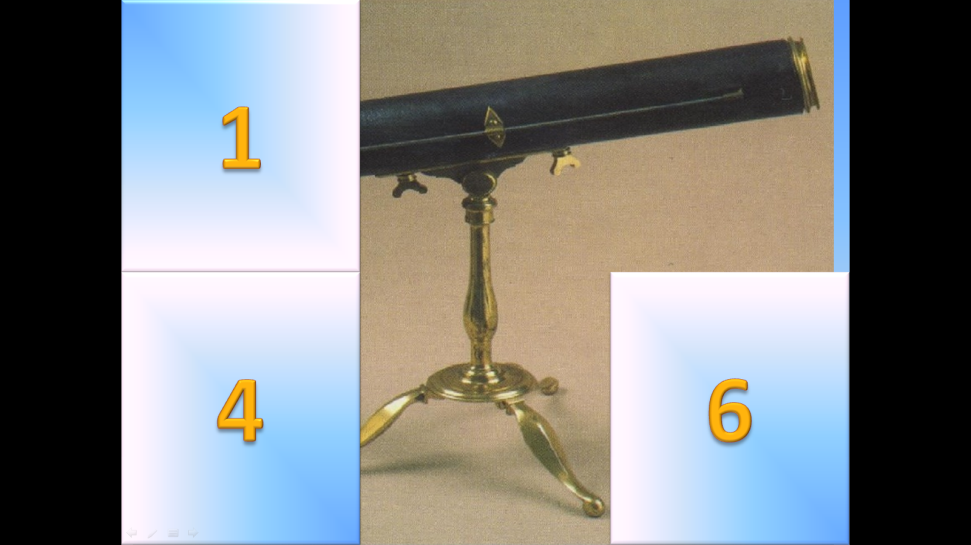 